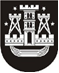 KLAIPĖDOS MIESTO SAVIVALDYBĖS TARYBASPRENDIMASDĖL klaipėdos miesto savivaldybės tarybos 2017 m. gruodžio 21 d. sprendimo Nr. T2-337 „dėl klaipėdos miesto savivaldybės premijų už miestui aktualius ir pritaikomuosius darbus klaipėdos aukštųjų mokyklų absolventams skyrimo nuostatų patvirtinimo“ pakeitimo2019 m. kovo 21 d. Nr. T2-56KlaipėdaVadovaudamasi Lietuvos Respublikos vietos savivaldos įstatymo 18 straipsnio 1 dalimi ir atsižvelgdama į Klaipėdos miesto savivaldybės akademinių reikalų tarybos posėdžio 2018 m. lapkričio 8 d. protokolo Nr. TAR1-153 2 nutarimą, Klaipėdos miesto savivaldybės taryba nusprendžia:1. Pakeisti Klaipėdos miesto savivaldybės premijų už miestui aktualius ir pritaikomuosius darbus Klaipėdos aukštųjų mokyklų absolventams skyrimo nuostatus, patvirtintus Klaipėdos miesto savivaldybės tarybos 2017 m. gruodžio 21 d. sprendimu Nr. T2-337 „Dėl Klaipėdos miesto savivaldybės premijų už miestui aktualius ir pritaikomuosius darbus Klaipėdos aukštųjų mokyklų absolventams skyrimo nuostatų patvirtinimo“, ir juos išdėstyti nauja redakcija (pridedama).2. Skelbti šį sprendimą Teisės aktų registre ir Klaipėdos miesto savivaldybės interneto svetainėje.Savivaldybės merasVytautas Grubliauskas